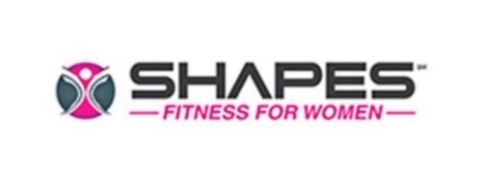 SHAPES VIRTUAL STUDIO: CLASS SCHEDULE 3/23/-2/39/20- WEEK 1SHAPES VIRTUAL STUDIO: CLASS SCHEDULE 4/13-4/19/20- WEEK 4PINK = CARDIO/HIIT   BLACK = STRENGTH   BLUE = AGING FIT  GRAY= MIND/BODY   GREEN = LECTURE 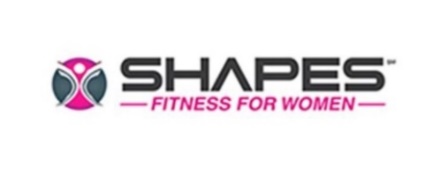 SHAPES VIRTUAL STUDIO: CLASS SCHEDULE 4/20-4/26/20- WEEK 5PINK = CARDIO/HIIT   BLACK = STRENGTH   BLUE = AGING FIT GRAY= MIND/BODY   GREEN = LECTURE 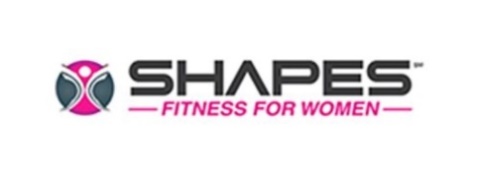 SHAPES VIRTUAL STUDIO: CLASS SCHEDULE 4/27-5/3/20- WEEK 6PINK = CARDIO/HIIT   BLACK = STRENGTH   BLUE = AGING FIT GRAY= MIND/BODY   GREEN = LECTURE MORNINGTIMEFORMATFOLLOW ALONG/ SELF GUIDEDEQUIPMENTMON8:30amBuns & Bands/CindySelf Guided1 Mini bandTUES8:30amInferno/MichelleFollow Along2 dumbbells (optional)WED8:30amZumba/Zahira                                                          Follow AlongnoneWED11:00amAging Fit Cardio/Mary PatFollow AlongnoneTHURS8:30amKickboxing/MichelleFollow AlongnoneFRI8:30amBarre/AmyFollow AlongMat, dumbbells, chairSAT8:30amPump/KathyFollow AlongDumbbellsSAT9:00amYogaBata/RosieSelf GuidedmatSUN9:30amYoga/RebeccaFollow AlongmatEVENINGTIMEFORMATFOLLOW ALONG/ SELF GUIDEDEQUIPMENTMON6:00pmZumba/DamarisFollow AlongnoneTUES6:00pmKB Flow/RosieSelf Guided1 kettlebell or 1 dumbbellWED6:00pmBuns & Guns/SibillaFollow Along1 light db (1-5lb), 2 heavier pair dbTHURS6:00pmHip Hop Step/KeshaFollow AlongBench…can be done w/o benchFRI5:30pmCore-Lattes/Angela ESelf GuidedmatMORNINGTIMEFORMATFOLLOW ALONG/ SELF GUIDEDEQUIPMENTMON8:30amInferno/IldaFollow AlongMat, 2 dumbbellsMON11:00amAging Fit-Broadway/Mary PatFollow AlongnoneTUES8:30amStep Sport/KristineFollow AlongBench, can be done w/o benchWED8:30amArmed & Dangerous/MelissaFollow AlongnoneWED11:00amAqua-Drills/Ann & KathyFollow AlongpoolTHURS8:30amKickboxing/MichelleFollow AlongnoneFRI8:30amLuscious Legs/AmyFollow AlongmatFRI10:00AMDump the Diet week 2/AnnLecture SeriesnoneFRI11:00amChair Today, Gone Tomorrow/AnnFollow AlongChair.  Optional: Tubing, mini band, 2 light dumbbellsSAT8:30amTrifecta 2/KendraFollow Along1 dumbbell (any size)SAT9:00amCore Lattes/AmyFollow AlongmatSUN9:30amYoga/RebeccaFollow Along matEVENINGTIMEFORMATFOLLOW ALONG/ SELF GUIDEDEQUIPMENTMON6:00pmPump/KathyFollow Along2 dumbbellsTUES6:00pmTabata/MichelleFollow AlongnoneWED6:00pmBuns & Guns/SibillaFollow Along1 light db (1-5lb), 2 heavier dumbbellsTHURS6:00pmYoga Flow/RosieFollow AlongmatFRI5:30pmDance Party/TatianaFollow AlongnoneMORNINGTIMEFORMATFOLLOW ALONG/ SELF GUIDEDEQUIPMENTMON8:30amStrength & Grace/ Mary Pat & KristineFollow AlongMat, 2 dumbbells, chairMON11:00amChair Today, Gone Tomorrow 1/AnnFollow AlongChair. Optional: tubing, mini band, 2 light dumbbellsTUES8:30amHip Hop Step/KeshaFollow AlongBench. Can be done without benchWED8:30amFit Kit Workout/Mary PatFollow AlongTubing, mini band, 2 dumbbellsWED11:00amChair Today Gone Tomorrow 2/AnnFollow AlongChair/stool. 2 cans of soup, beans, etc.THURS8:30amQuick & Dirty 30/LaurenFollow AlongNone. Optional: penalty box or tape to tape off the floorFRI8:30amBuns & Guns/SibillaFollow Along1 light dumbbell (1-5lb), 2 heavier dumbbellsFRI10:00AMDump the Diet week 3/AnnLecture SeriesNoneFRI11:00amAging Fit Cardio/Mary PatFollow AlongNoneSAT8:30amKickboxing/IldaFollow AlongNoneSAT9:00amCore & More/SibillaFollow AlongMatSUN9:30amYin Yoga/ LIVE with BlairFollow Along MatEVENINGTIMEFORMATFOLLOW ALONG/ SELF GUIDEDEQUIPMENTMON6:00pmPump Lockdown/KristineFollow Along2 dumbbells, bench (optional)dTUES6:00pmInferno/IldaFollow AlongMat, 2 dumbbellsWED6:00pmFit Kit Workout/Mary PatFollow AlongTubing, mini band, 2 dumbbellsTHURS6:00pmBarre/RosieTHURS7:00PMPink Queens Club Battle LIVE/Ilda & KendraFollow AlongnoneFRI5:30pmTabata Hi-Lo Combo /KendraFollow AlongNoneMORNINGTIMEFORMATFOLLOW ALONG/ SELF GUIDEDEQUIPMENTMON8:30amTabata/IldaFollow AlongMatMON11:00amAging Fit Cardio/Mary PatFollow AlongNoneTUES8:30amArmed & Dangerous/KristineFollow AlongDumbbells: can be heavy set & light setWED8:30amRetro-Box-Cardio/ Mary Pat & AmyFollow AlongNoneWED11:00amAqua Workout/Ann & KathyFollow AlongPoolTHURS8:30amAB-Salute/MichelleFollow AlongMat. 1 dumbbell (optional)+FRI8:30amTrifecta 2 /KendraFollow Along1 dumbbellFRI10:00AMDump the Diet week 4/AnnLecture SeriesNoneFRI11:00amChair Today Gone Tomorrow 2/AnnFollow AlongChair/stool, 2 light dumbbells OR cans of soup, beans, etcSAT8:30amPump Lockdown/KristineFollow AlongMat, 2 dumbbells, bench (optional)SUN9:30am30 Min. Family Flow/RosieFollow Along MatEVENINGTIMEFORMATFOLLOW ALONG/ SELF GUIDEDEQUIPMENTMON6:00pmBuns & Guns/SibillaFollow Along2 dumbbells, bench (optional)dTUES6:00pmQuick & Dirty 30/LaurenFollow AlongNone. Optional: penalty box or tape to tape off floorWED6:00pmPump/KathyFollow Along2 dumbbellsTHURS6:00pmCore-Lattes/LaurenFollow AlongMatTHURS7:00PMHip Hop Step LIVE/KeshaFollow AlongBench.  Can be done without benchFRI5:30pmRetro-Box-Cardio/ Mary Pat & AmyFollow AlongNone